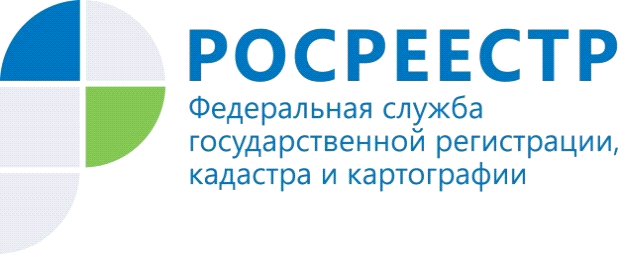 Специалисты Управления Росреестра по Красноярскому краю  расскажут о жилищных правах детейС 31 мая по 6 июня 2022 года в преддверии Международного Дня защиты детей Росреестр проводит «Всероссийскую неделю правовой помощи детям».Всю неделю специалисты красноярского Росреестра в рамках горячей телефонной линии будут отвечать на вопросы граждан как защитить имущественные права несовершеннолетних детей, как подарить, обменять квартиру или оформить наследство с участием несовершеннолетних, также эксперты Росреестра расскажут о порядке оформления прав на объекты недвижимости на средства материнского капитала.Телефон горячей линии: 8(391) 226-56-85.График работы горячей линии: Понедельник - четверг: с 9.00 до 13.00 и с 14.00 до 17.00
Пятница: 9.00 до 13.00 и с 14.00 до 16.00Обращаем внимание, лично обратиться за консультацией по оформлению прав и сделок с участием для несовершеннолетних детей можно в Красноярске по адресу: ул. Дубровинского, 114, а также в любое подразделение Управления Росреестра по Красноярскому краю. Информация о территориальных отделах Управления по ссылке: https://rosreestr.gov.ru/about/struct/territorialnye-organy/upravlenie-rosreestra-po-krasnoyarskomu-krayu/ Материалы подготовлены Управлением Росреестра по Красноярскому краюКонтакты для СМИ:тел.: (391)2-226-756е-mail: pressa@r24.rosreestr.ru«ВКонтакте» http://vk.com/to24.rosreestrTelegram https://t.me/Rosreestr_krsk24Одноклассники https://ok.ru/to24.rosreestr